Srednja škola Jelkovec Mjerenje glasnoćeIzradili: Josip Omrčen, Filip Barać i Vinko Cigelj Razred: 3.eDatum izrade: 26.10.2016.1. CILJ RADA Približno određivanje glasnoće zadanih zvukova.2. MATERIJAL I METODEMjerenja su napravljena pomoću mobilne aplikacije SoundMeter, izvođena su približno s 2 metra udaljenosti. Izmjerene vrijednosti odmah su zapisane na papir. Potrebni instrument za mjerenje glasnoće je zvukomjer, koji radi na principu ljudskog uha, daje objektivna mjerenja razine zvučnog tlak. Mjerna jedinica za mjerenje glasnoće je decibel (dB). Uvjet prilikom mjerenja je da nema okolne buke prilikom mjerenja.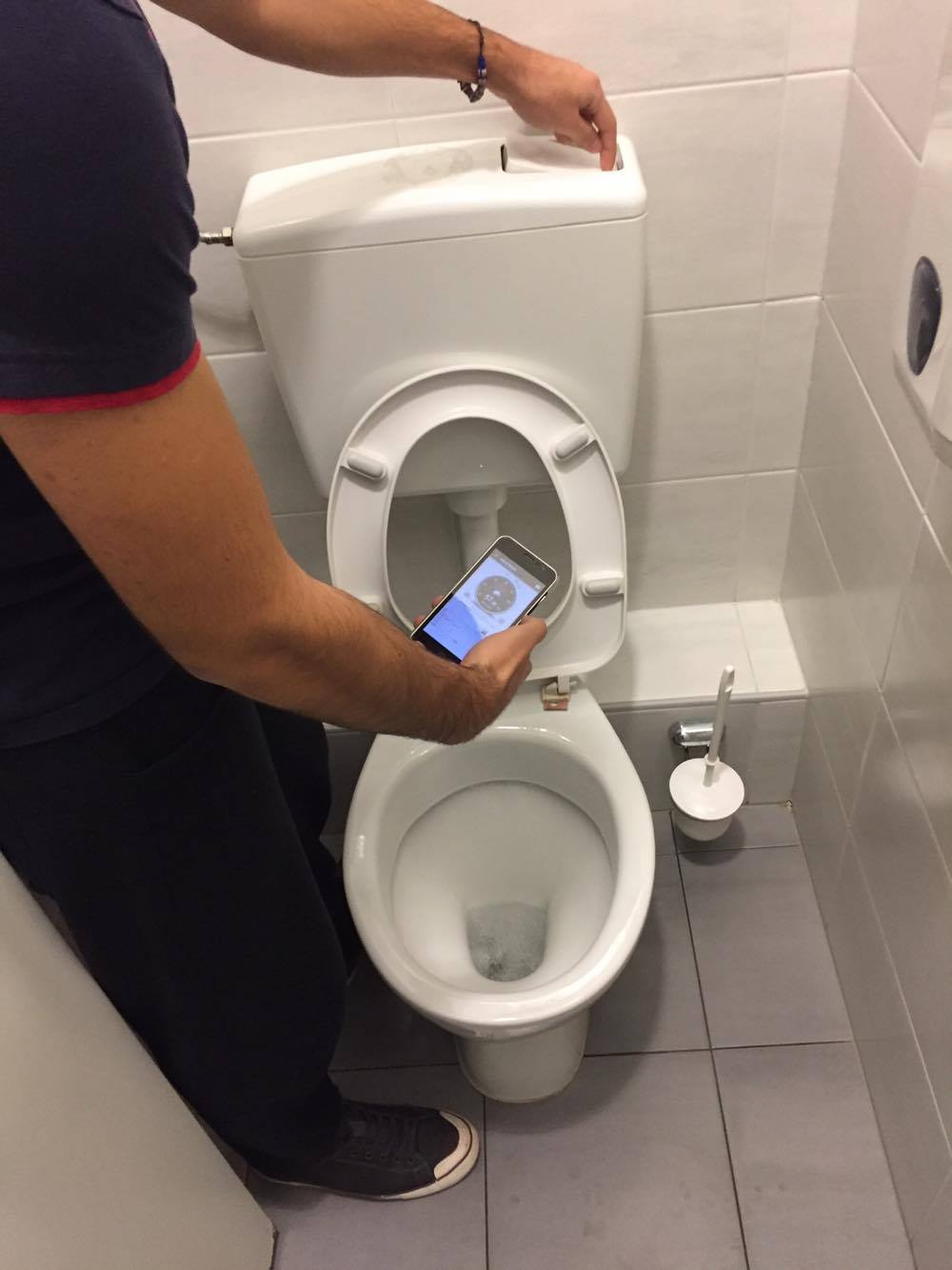 Slika 1:  Mjerenje glasnoće u zahodu, za vrijeme puštanja vode pomoću  aplikacije SoundMeter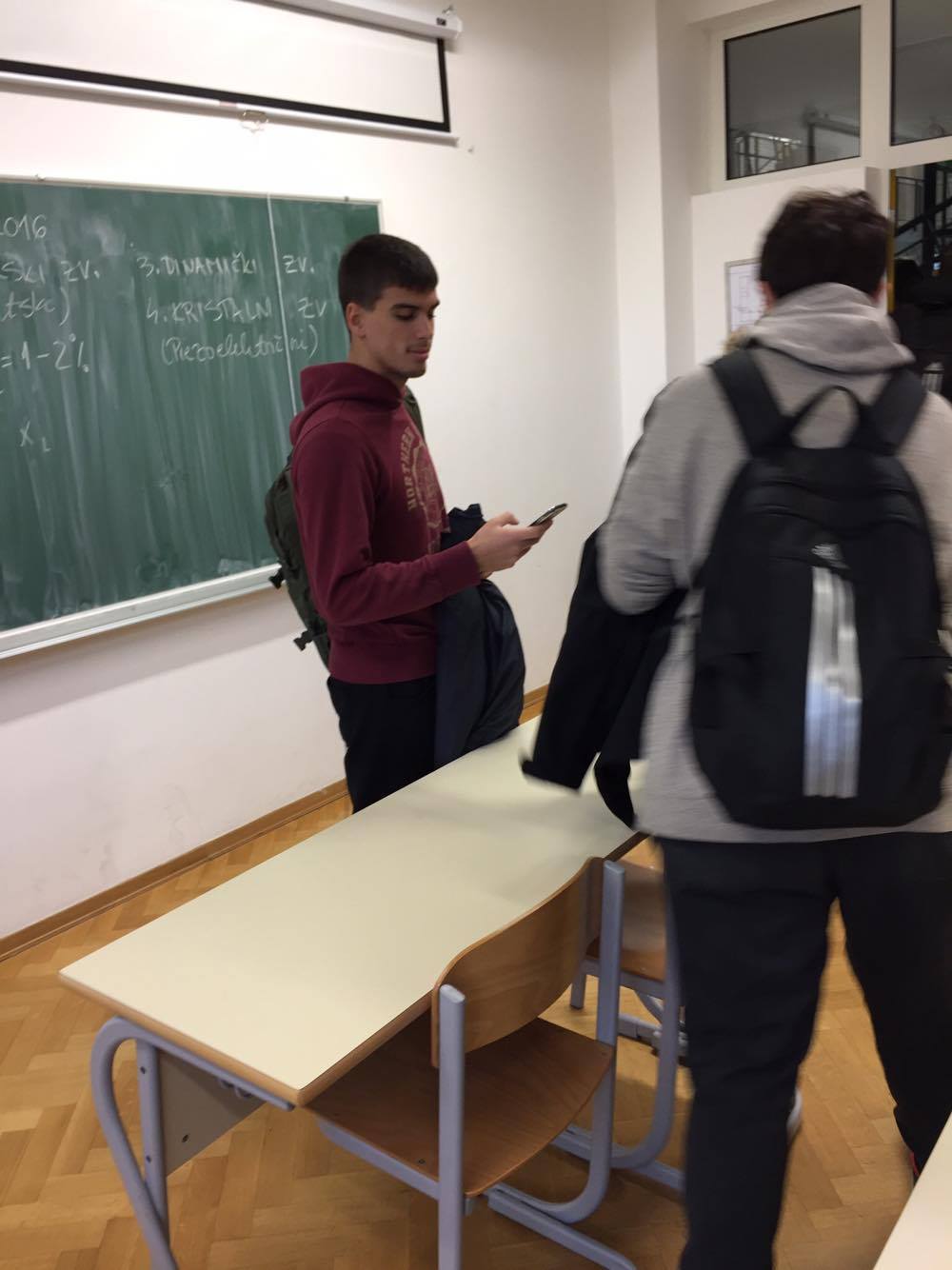 Slika 2: Mjerenje glasnoće u učionici, dok su učenici u učionici pomoću aplikacije SoundMeter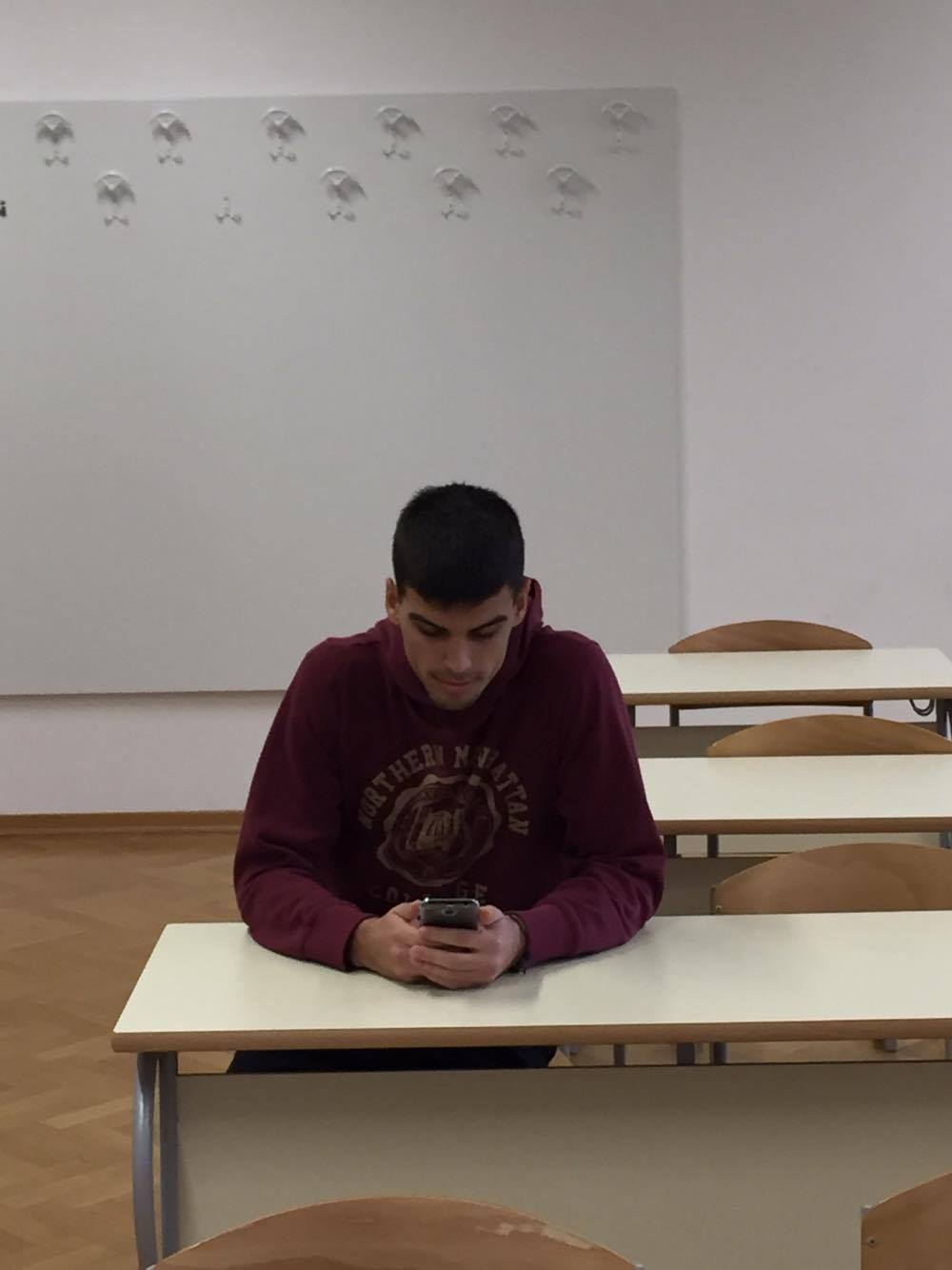 Slika 3: Mjerenje glasnoće u učionici, za vrijeme prazne učionice pomoću aplikacije SoundMeter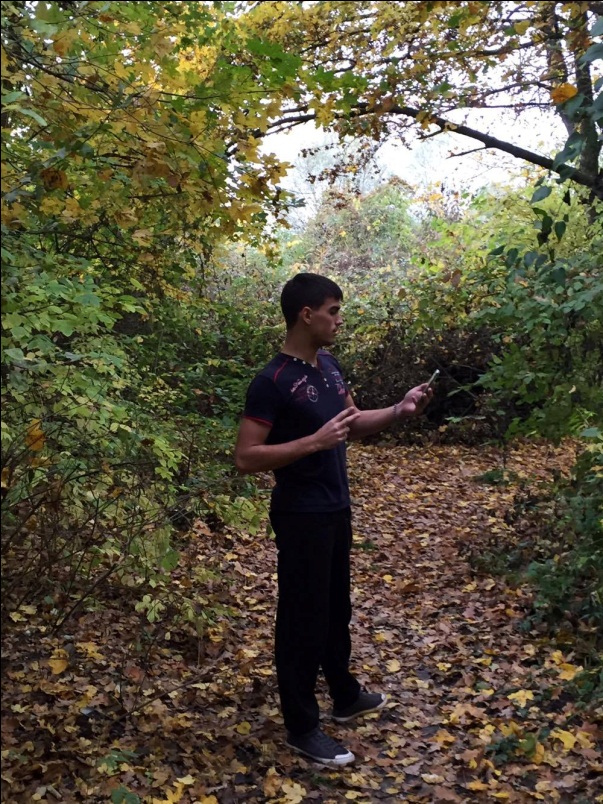 Slika 4: Mjerenje glasnoće u šumi pomoću aplikacije SoundMeter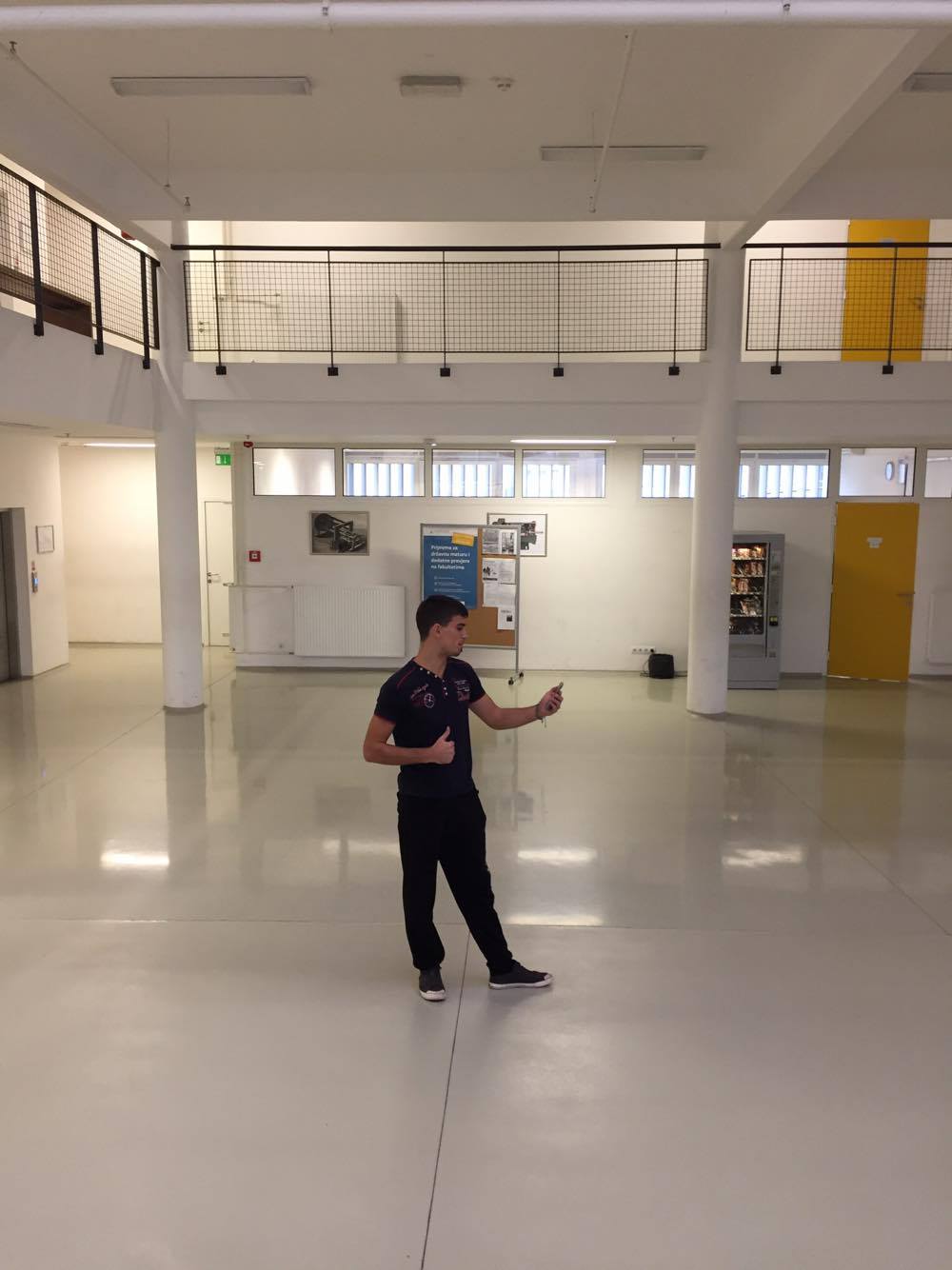 Slika 5: Mjerenje glasnoće na hodniku, za vrijeme nastave pomoću aplikacije  SoundMeter3. REZULTATITABLICA MJERENJA4. RASPRAVAPokusima se saznaje da su neki zvukovi glasniji (odnosno tiši) nego što se misli. Rezultati su vrlo slični u odnosnu na ona sa interneta. Mjerenja bi se mogla poboljšati korištenjem određenih instrumenata za mjerenje, preciznija od mobilne aplikacije.5. ZAKLJUČAKGlasnoća nekih zvukova neočekivano se razlikuje od drugih. Glasnoće zvuka su izmjerene i utvrđeno je koliko koji zvuk ima glasnoću u decibelima. Ovo istraživanje je vrlo zanimljivo te se nauči nešto novo.6. POPIS KORIŠTENE LITERATUREInternetska stranica: https://hr.wikipedia.org/wiki/Zvuk  (26.10.2016.)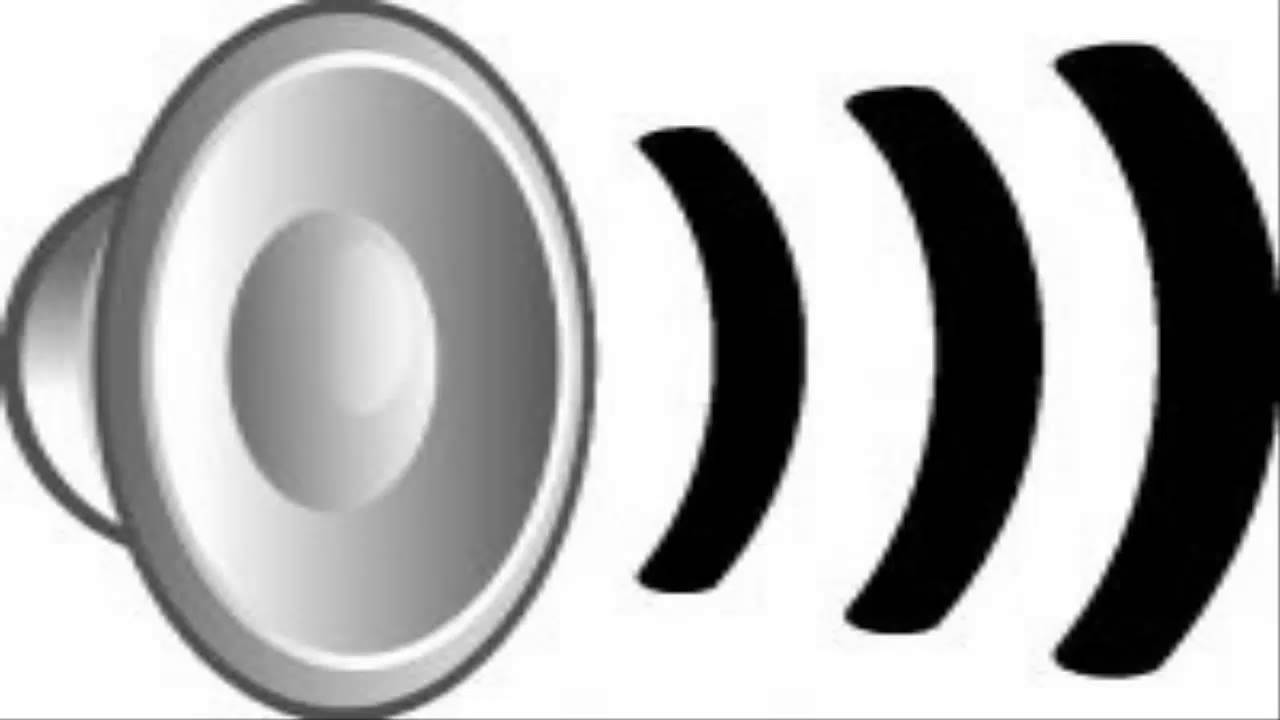 ZVUKGLASNOĆA  (dB)Učionica, učenici u učionici84Učionica, prazna18Školski hodnik, za vrijeme odmora90Školski hodnik, za vrijeme nastave40Puštanje vode u zahodu57Kihanje86Kašljanje82Jedenje30Pjevanje ženskog zbora87Pjevanje muškog zbora83Šuma, kad smo usred šume32U blizini autoceste95Zvuk traktora (u kabini)86